©Kamila Michalska, 2020Połącz w pary takie same figury.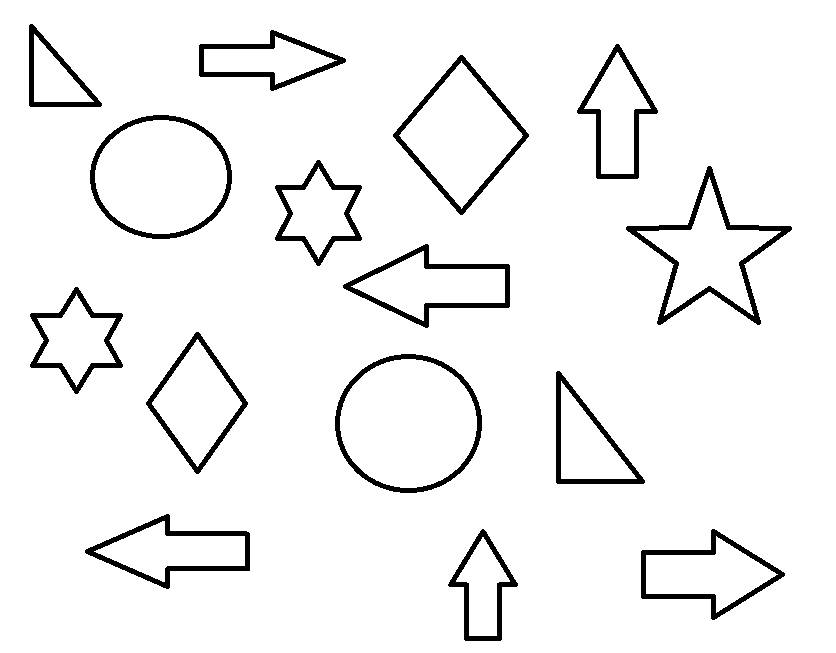 